ALINCO DM-330MVEFuente de alimentación ALINCO DM-330MVE Fuente de alimentación conmutada 30 Amperios. incluye instrumentación para poder ver el voltaje y el consumo y las funciones son regulables.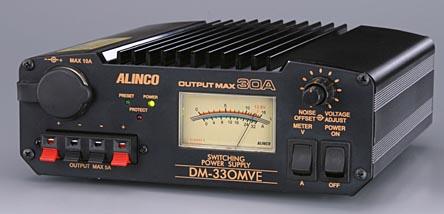 -         Alimentación : 220 V AC.-         Salida de tensión : 9 a 15 V CC.-         Amperaje : 25A continos/ 30"0máximo-         Indicador análogico iluminado, indica volgaje y amperaje -         Protección contra corto-circuito-         VVentilador-         Salida frontal de un máximo de 1#C/SPAN>-         Dimensiones : 190 (largo) x 69 (ancho) x 181 (fondo) mm.-         Peso : 2.3 Kg aproximado